                                                                 проект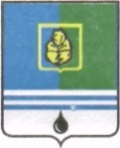                                          РЕШЕНИЕДУМЫ ГОРОДА КОГАЛЫМАХанты-Мансийского автономного округа - ЮгрыОт «___»_______________20___г.                                                             №_______ Югры ГОРОДА КОГАЛЫМА «___»_______________20___г.                                                             №_______ О внесении изменений  в решение Думы города Когалыма от 26.09.2013 №328-ГДВ соответствии с решениями Думы города Когалыма от 09.02.2006 №206-ГД «Об утверждении структуры Администрации города Когалыма», от 23.03.2011 №4-ГД «О структуре Думы города Когалыма пятого созыва», от 29.10.2015 №603-ГД «Об избрании главы города Когалыма», от 29.10.2015 №606-ГД «Об избрании председателя Думы города Когалыма пятого созыва», Дума города Когалыма РЕШИЛА:1. В решение Думы города Когалыма от 26.09.2013 №328-ГД «О Порядке предоставления гарантий лицам, замещающим муниципальные должности на постоянной основе в органах местного самоуправления города Когалыма» (далее – решение) внести следующие изменения:1.1. Пункт 1.2 раздела 1 приложения к решению после слов «(далее - Глава города),» дополнить словами «председатель Думы города Когалыма (далее - председатель Думы города),».1.2. Пункт 4.1 раздела 4 приложения к решению изложить в следующей редакции:«4.1.Возмещение расходов, связанных со служебными командировками, осуществляется в соответствии с законодательством Ханты-Мансийского автономного округа - Югры, Порядком и условиями направления в служебные командировки лиц, замещающих муниципальные должности, и лиц, замещающих должности муниципальной службы в Думе города Когалыма, утвержденным распоряжением председателя Думы города, Порядком и условиями направления в служебные командировки работников Администрации города Когалыма, утвержденным распоряжением Администрации города Когалыма.».1.3. Подпункт 5.1.1 пункта 5.1 раздела 5 приложения к решению изложить в следующей редакции:«5.1.1. пятидневная рабочая неделя с двумя выходными днями (суббота и воскресенье) и режим работы в соответствии с Правилами внутреннего трудового распорядка в Думе города Когалыма, утвержденными распоряжением председателя Думы города, Правилами внутреннего трудового распорядка в Администрации города Когалыма, утвержденными распоряжением главы города Когалыма;».1.4. В абзаце втором подпункта 5.2.3 пункта 5.2 раздела 5; пункте 7.4 раздела 7; пункте 11.1 раздела 11 приложения к решению слова «Положением о гарантиях и компенсациях для лиц, работающих в организациях, финансируемых из бюджета города Когалыма» заменить словами «Положением о гарантиях и компенсациях для лиц, работающих в органах местного самоуправления и муниципальных казенных учреждениях города Когалыма».2. 	Настоящее решение вступает в силу после его опубликования                   и распространяется на правоотношения, возникшие с 29.10.2015.3. Опубликовать настоящее решение в газете «Когалымский вестник». ПредседательГлаваДумы города Когалымагорода Когалыма_____________  А.Ю.Говорищева_____________ Н.Н.Пальчиков